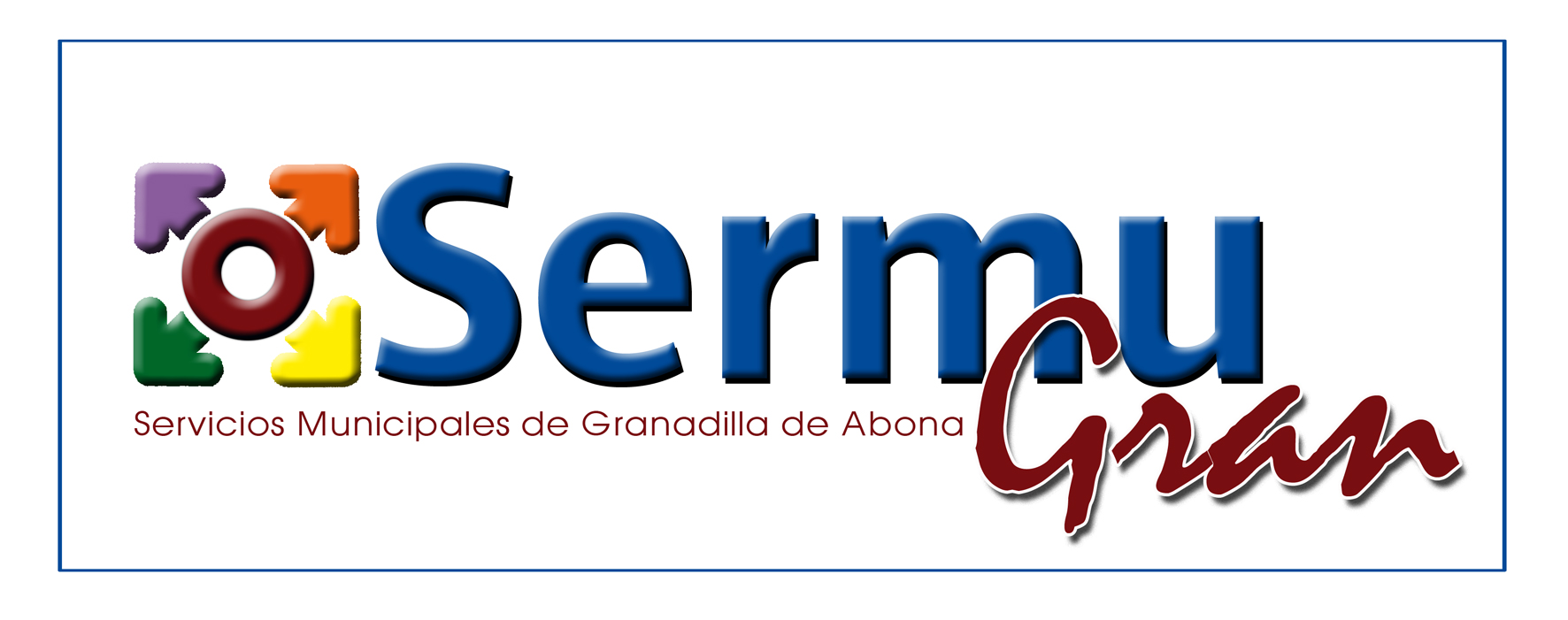 Liberados Sindicales:Número de liberados sindicales: Durante el ejercicio 2022 no hubo.Horas sindicales: 20 horas mensuales.Sindicato al que perteneces los liberados: Durante el ejercicio 2022 no hubo.Coste de las liberaciones: Durante el ejercicio 2022 no hubo.